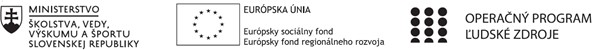 Správa o činnosti pedagogického klubuHlavné body, témy stretnutia, zhrnutie priebehu stretnutia	1. Otvorenie                      	2.  Privítanie hosťa Milana Kolcuna                      	3. Beseda s hosťom                            	4. Diskusia                      	5. Záverečné zhrnutieMilana Kolcuna  nám priblížil svoje diela prečítaní úryvko a následné nám porozprával ako vznikli jeho knihy, kde čerpá inšpiráciu, čo musí urobiť spisovateľ aby zaujal svojho čitateľa. Porozprával aj o svojej sprievodcovskej činnosti, keďže ako sprievodca po Košiciach napísal  aj diela o pamiatkach Košíc ( Košické detaily I. II, Košická čítanka, Potulky mestom Košice 1.,2. ).     	V diskusii sme nášmu hosťovi kládli otázky, na ktoré nám s radosťou odpovedal.   	Závery a odporúčania:Besedou so spisovateľom sme získali predstavu ako vznikajú diela, kde nachádzajú spisovatelia inšpiráciu a čo je pre nich dôležité aby si ich diela našli aj svojho čitateľa. Odporúčaním je aby každý člen klubu vo svojom predmete našiel zaujímavé články, knihy, ktoré by sprostredkoval svojim študentom na preštudovanie a tak sme zvýšili čitateľskú gramotnosť mladých ľudí. 1. Prioritná osVzdelávanie2. Špecifický cieľ1.1.1 Zvýšiť inkluzívnosť a rovnaký prístup kukvalitnému vzdelávaniu a zlepšiť výsledky a kompetencie detí a žiakov3. PrijímateľGymnázium, Park mládeže 5, 040 01 Košice4. Názov projektuZvýšenie kvality vzdelávania v Gymnáziu Park mládeže 5 v Košiciach5. Kód projektu ITMS2014+312011X6576. Názov pedagogického klubuKlub finančnej gramotnosti7. Dátum stretnutia pedagogického klubu12. 10. 20218. Miesto stretnutia pedagogického klubuučebňa9. Meno koordinátora pedagogického klubuIng Magdaléna Vacková10. Odkaz na webové sídlo zverejnenejsprávyhttps://gpm.edupage.org/a/zvysenie-kvality-vzdelavania14.	Vypracoval (meno, priezvisko) Ing Magdaléna Vacková15.	Dátum12.10.202116.	Podpis17.	Schválil (meno, priezvisko)Mgr Milan Marinčák18.	Dátum12.10.202119.	Podpis